Смешивать эпоксидную творческую смолу с затвердителем нужно в пропорции "100 на 50" (либо в сто грамм замеса 66 грамм смолы при этом 34 грамм затвердителя). Неточность во время замешивания должна составлять не выше, чем 3-4%, в противном случае смола не сможет затвердеть либо обретет чрезмерную гибкость. Предельная высота шара заливки должна быть не больше, чем 1 см. Больший шар чреват кипением, желтизной и повреждением смолы.Немаловажный факт: чтобы получить более однородный состав при смешивании применяйте 2 сосуда. Как только компоненты смешались в одном резервуаре, следует перелить состав во второй и продолжить размешивать. Это даст возможность замешать оставшуюся массу со стен и основания тары. Помимо этого, следует добавлять красящие вещества после первоначального смешивания смолы.По прошествии 40 минут наступает переход смолы с текучего в желеобразное состояние. К этому моменту смола станет более тягучей, но все еще жидкой. Спустя 5-6 часов она затвердевает до состояния "визуальное затвердевание". А спустя 3-е суток смола уже полностью пригодна для машинной отделки. При этом полная физическая полимеризация и набирание прочности происходит в период 4-5 дней.Смола шлифуется абразивной бумагой с последовательным уменьшением размера абразивного зерна (принцип автомобильной полировки). По окончании данного процесса можно приступать к заключительной шлифовке с помощью пасты на войлочном или поролоновом дискеhttps://content-watch.ru/cabinet/history/text/5f3840dbcda079ebbda03325713cd6cb/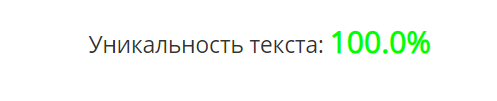 